Technical Specifications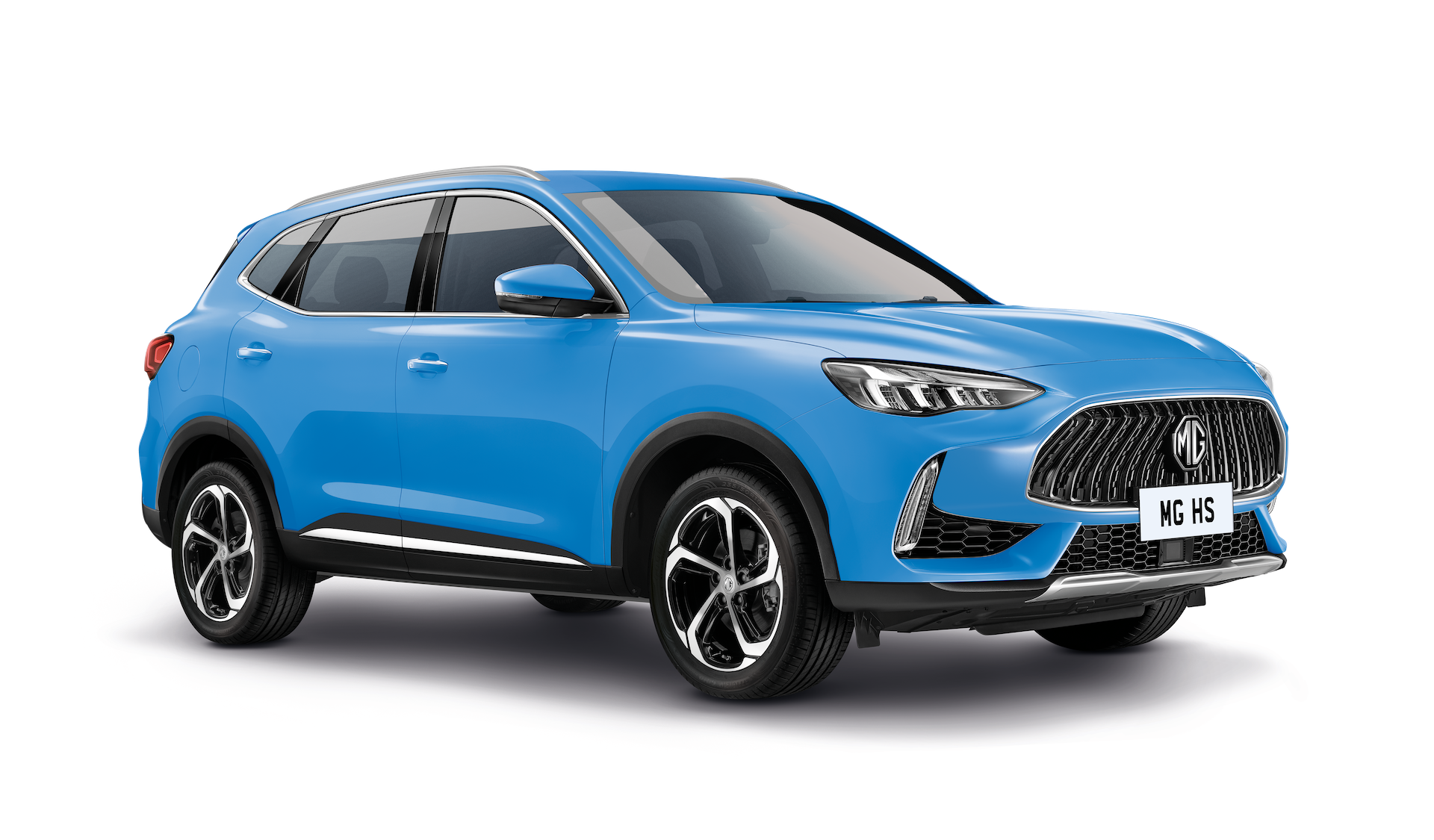 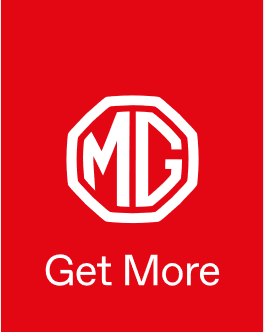 The New MG HSPress Information – Equipment (1 of 2)The New MG HSMG HS SE manualMG HS SEDCTMG HS Trophy manualMG HS Trophy DCTPrice (on the road)£23,495£24,995£25,995£27,495Servicing intervals12 months / 15,000 miles12 months / 15,000 miles12 months / 15,000 miles12 months / 15,000 milesWarranty7 years / 80,000 miles7 years / 80,000 miles7 years / 80,000 miles7 years / 80,000 milesENGINE & DRIVETRAINEngine1490cc turbocharged GDI 4-cyl 16v petrol1490cc turbocharged GDI 4-cyl 16v petrol1490cc turbocharged GDI 4-cyl 16v petrol1490cc turbocharged GDI 4-cyl 16v petrolConfigurationFront-wheel driveFront-wheel driveFront-wheel driveFront-wheel driveGearbox6-spd manual7-spd dual clutch transmission6-spd manual7-spd dual clutch transmissionMaximum power 162 PS / 119 kW at 5500rpm162 PS / 119 kW at 5500rpm162 PS / 119 kW at 5500rpm162 PS / 119 kW at 5500rpmMaximum torque 184 lb/ft / 250 Nm at 1500-4400rpm  184 lb/ft / 250 Nm at 1500-4400rpm  184 lb/ft / 250 Nm at 1500-4400rpm  184 lb/ft / 250 Nm at 1500-4400rpm  PERFORMANCE0-60mph9.6 seconds9.6 seconds9.6 seconds9.6 seconds0-62mph9.9 seconds9.9 seconds9.9 seconds9.9 secondsMaximum speed118 mph118 mph118 mph118 mphEFFICIENCYFuel consumption (combined WLTP)37.9 mpg36.6 mpg37.9 mpg36.6 mpgCO2 emissions (WLTP)168 g/km174 g/km168 g/km174 g/kmWEIGHTSKerb weight1495 kg 1516 kg 1539 kg 1563 kgGross vehicle weight2001 kg 2023 kg2001 kg2023 kgMaximum towing weight (unbraked)745 kg750 kg750 kg750 kgMaximum towing weight (braked)1750 kg1750 kg1750 kg1750 kgGross train weight3751 kg3773 kg3751 kg3773 kgMaximum tow ball weight75 kg75 kg75 kg75 kgMaximum roof rail load50 kg50 kg50 kg50 kgTurning circle11.111.111.111.1DIMENSIONSOverall length4610 mm4610 mm4610 mm4610 mmOverall height (incl. roof rails)1685 mm1685 mm1685 mm1685 mmOverall width (incl. mirrors)2078 mm2078 mm2078 mm2078 mmOverall width (excl. mirrors)1876 mm1876 mm1876 mm1876 mmWheelbase2720 mm2720 mm2720 mm2720 mmFront track1573 mm1573 mm1573 mm1573 mmRear track1584 mm1584 mm1584 mm1584 mmBoot capacity (seats up)463 litres463 litres463 litres463 litresBoot capacity (seats folded)1454 litres1454 litres1454 litres1454 litresEXTERIORMG HS SE manualMG HS SEDCTMG HS Trophy manualMG HS Trophy DCT18" diamond cut alloy wheelsllllAuto bi-function LED headlightsllllLED daytime running lightsllllFront and rear LED sequential indicatorsllllLED centre brake lightllllFollow me home headlightsllllSilver roof railsllllRear parking sensorsllllElectrically adjustable/folding, heated & body coloured door mirrorsllllFront and rear aero wipersllllSEATINGSEATINGSEATINGSEATINGSEATINGBlack leather-style upholsteryllllRed/black leather-style upholstery with black headlining+£500+£500Sports style front seats with one-piece rearll6-way manually adjustable driver’s seat with lumbar adjustmentll6-way electrically adjustable driver’s seat with lumbar adjustmentll4-way manually adjustable passenger seatll4-way electrically adjustable passenger seatllHeated front seatsllFront centre sliding armrest with storagellllRear 60:40 split folding seatsllllRear seats with 2-stage incline adjustmentllllCOMFORT & CONVENIENCECOMFORT & CONVENIENCECOMFORT & CONVENIENCECOMFORT & CONVENIENCECOMFORT & CONVENIENCEAir conditioningllDual-zone auto air conditioningllRemote central lockingllllKeyless entry with push button startllllSpeed-sensing door lock functionllllFull digital driver information displayllllAdjustable ambient lightingllRain-sensing wipersllll12v power socketllllCruise controlllAdaptive cruise controlllLeather steering wheelllllSteering wheel paddle shifterslMetal sports pedalslHeight and reach adjustable steering wheelllllElectric parking brake with autoholdllllSwitchable driving modes (incl. Super Sport)lFront & rear one-touch electric windows llllAuto-dimming rear view mirrorllllPower assisted tailgatelRear privacy glassllPress Information – Equipment (2 of 2)The New MG HSPress Information – Equipment (2 of 2)The New MG HSPress Information – Equipment (2 of 2)The New MG HSPress Information – Equipment (2 of 2)The New MG HSPress Information – Equipment (2 of 2)The New MG HSIN-CAR ENTERTAINMENTMG HS SE manualMG HS SEDCTMG HS Trophy manualMG HS Trophy DCT4-speaker audio systemll6-speaker audio systemll10.1" colour touchscreenllllDAB radiollllSatellite navigationllllApple CarPlay™ llllAndroid Auto™ llllRear parking camerallllUSB mobile phone chargingllll4 USB ports (2 front, 2 rear)llllBluetooth connectivity llllSAFETY & SECURITYSAFETY & SECURITYSAFETY & SECURITYSAFETY & SECURITYSAFETY & SECURITYMG Pilot (Active Emergency Braking with Pedestrian and Bicycle Detection, Lane Keep Assist (LKA) with Lane Departure Warning System (LDWS), Intelligent Speed Limit Assist, Blind Spot Detection (BSD), Rear Cross Traffic Alert (RCTA), Intelligent High Beam Assist)llllMG Pilot (As above, plus Traffic Jam Assist)llABS and EBDllllCornering Brake ControlllllRear ISOFIX (x2)llllFront side airbagsllllFront dual airbagsllllFront passenger airbag deactivationllllSide curtain airbagllllAnti rolling protectionllllTyre pressure monitoring systemllllESPllllHill launch assistllllHill descent controlllllDriver's seatbelt reminderllllFront and rear passenger seatbelt reminderllllFront seatbelts (with pretensioner and load limiter)llllRear seatbelts (outer with pretensioner and load limiter)llllFront seatbelt height adjustmentllllRear headrestsllllAlarm & engine immobiliserllllTyre repair kitllll